Area and Perimeter Using PythagorasFind the area and perimeter of each of these right-angled triangles: (a)				(b) 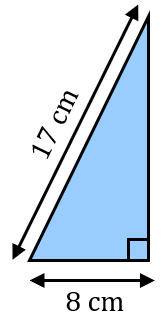 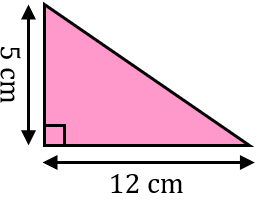 (c)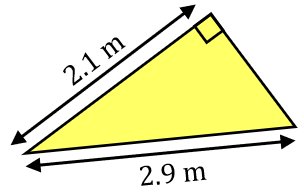 Find the area and perimeter of each of these right-angled triangles, giving your answers to 1 decimal place.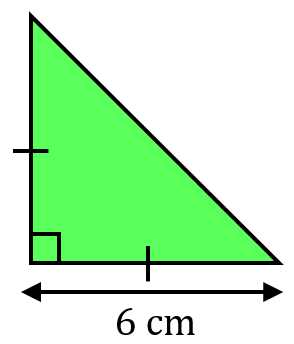 (a)			(b)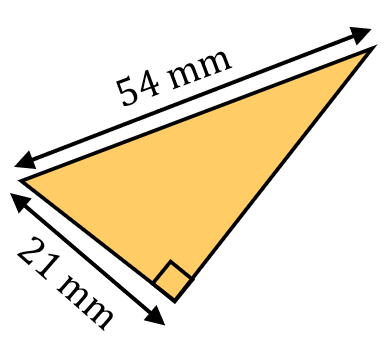 (a) The area of this triangle is . Find the perimeter of the triangle.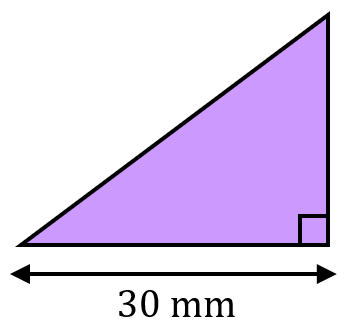 (b) The area of this triangle is . Find the perimeter of the triangle.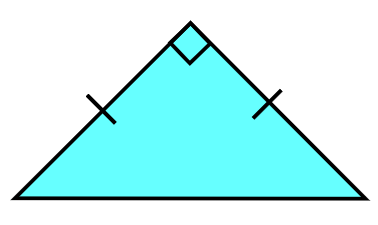 The area of the trapezium is . Find the perimeter of the trapezium.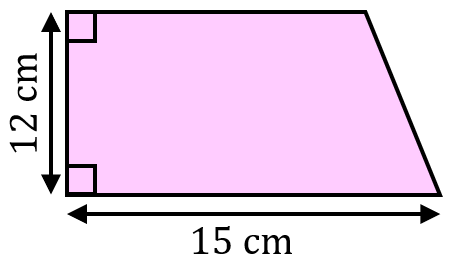 Area and Perimeter Using PythagorasFind the area and perimeter of each of these right-angled triangles: (a)				(b) (c)Find the area and perimeter of each of these right-angled triangles, giving your answers to 1 decimal place.(a)			(b)(a) The area of this triangle is . Find the perimeter of the triangle.(b) The area of this triangle is . Find the perimeter of the triangle.The area of the trapezium is . Find the perimeter of the trapezium.